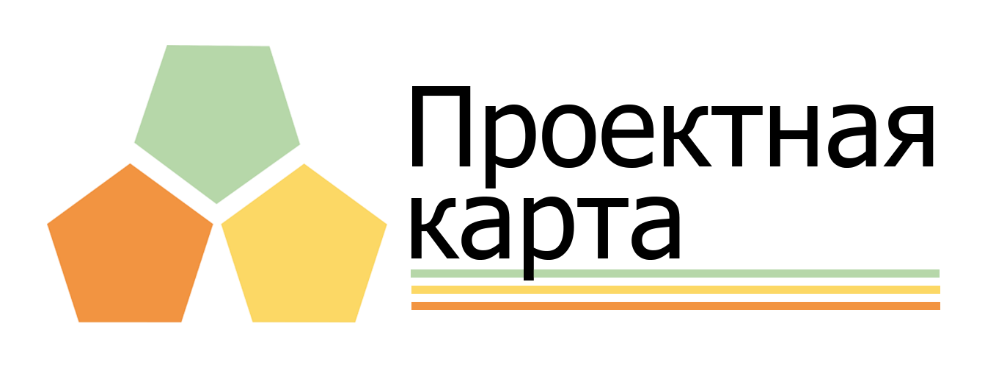 Название проекта: * 							Школа наставничества1.Автор проекта (Ф.И.О., должность, организация, электронная почта): *Федотова Наталья Эрнестовна, начальник информационно – методического отдела МКУ «Центр образования», nata.fedotova.57@list.ru2.Участники проекта (проектная команда):*3.Дата начала проекта: 03.03.20234. Предполагаемая дата завершения проекта: * 10.12.2023г5.Актуальность* 2023 год объявлен годом педагога и наставника, цель которого повысить статус педагогов, особенно тех, кто ведет наставническую деятельность. Наставничество как технология интенсивного развития личности, передачи опыта и знаний, формирования навыков, компетенций, метакомпетенций и ценностей является одним из стратегических векторов реализации Национального проекта образования.  Наставник способен стать для наставляемого человеком, который окажет комплексную поддержку на пути поиска индивидуальных жизненных целей и способов их достижения, в раскрытии потенциала и возможностей саморазвития. . В основе методологии программ наставничества лежат принципы доверия, диалога и конструктивного партнерства и взаимообогащения, а также непосредственная передача личностного и практического опыта от человека к человеку. Взаимодействие осуществляется через неформальное общение и эмоциональную связь участников. В настоящее время в ОО г Минусинска разработаны программы наставничества, но существенного влияния на качественные изменения в результатах образовательного процесса не имеют. Одной из причин такого положения дел является формальный (в большей степени) характер программ. Мероприятия по наставничеству (в наставнических парах) носят однотипный, не индивидуализированный характер, не ориентированы на реальное изменение деятельности наставляемых, однообразны и административно заорганизованы, системный и творческий характер не носят.   Эффективность наставнической деятельности в общих процессах развития муниципальной системы образования не усматривается..6.Цель проекта: * Выявление, формирование и институализация эффективных практик наставничества в муниципалитете.Создание психологически комфортной среды для повышения квалификации педагогов.,8. Организационный план проекта: *15.Ресурсы* Перечень всего, что необходимо для реализации проекта.16. Риски проекта и способы их минимизации*События (либо условия, процессы), имеющие негативное воздействие на одну или несколько задач проекта17. Используемые онлайн-инструменты и приложения для обеспечения работы над проектом*:18. Результат проекта*: Конкретные, измеримые показатели (по которым можно определить, что вектор развития ситуации переместился от естественного проблемного будущего к желаемому) отражающие степень решения проблемы. 19. Механизмы мониторинга результатов (система отслеживания изменения вектора развития будущего после достижения цели проекта): 20. Эффекты*:События и процессы, которые могут произойти в случае реализации проекта, вне зоны влияния проектной команды.21. Тиражирования опыта реализации проекта профессиональному сообществу (не менее двух мероприятий)№Ф.И.О.*Электронная почта1Федотова Наталья Эрнестовна, начальник методического отделаnata.fedotova.57@list.ru2Полухина Мария Карловнаbaumanmk1986@mail.ru4Арнцт Елена Викторовна, методист МОБУ «СОШ №16»arnztelena@rambler.ru5Бескровная Наталья Васильевнаbesknv1974@yandex.ru6.Бузун Елена Игнатьевнаinklyuziv_obraz@mail.ru№Этап проектаЗадачаСрок реализации(с… по …. )Измеряемый результат реализации задачи1* Организационный.Разработать организационно – управленческую структуру и нормативно – правовую документацию для реализации проекта. Разработать порядок работы школы наставничества в двух уровнях: школьный и муниципальный.  Составить реестр наставников. До  03.03.2023Наличие управляющей структуры - Совета наставников, распределение обязанностей, утверждение и согласование приказов, распоряжений, положений, схем взаимодействия, ответственных за реализацию этапов проекта. Реестр наставников. Форматы наставничества.  ИОМ наставляемых.2*СодержательныйРазработать содержание программ наставничества в форматах:1Педагог (конкурсант) - молодой педагог (возможно, будущий конкурсант)2. Педагог – стажист  - молодой педагог (предметные и методические компетентности)3 Педагог (высокий уровень ИКТ – компетентности) – педагог с трудностями в этой области4 Педагоги РМА – педагоги (трудности в ФГ)5. Методист (со стажем) – начинающий методист6. Педагоги ФПЗ - педагоги, желающие апробировать технологию ФПЗ7. Педагоги (высокий уровень предметной компетентности, диагностика ФИОКО) – педагоги – низкий/средний уровень8. Супервизор – супервизируемыйДо 15.03.2023Программы наставничества для разных форматов: наставник -наставляемый (в школе), наставник – наставник (равный – равному). Методическая поддержка педагогов с разным профессиональным уровнем (позитивная динамика ОР детей)Качественные ИОМЫ и системный мониторинг их реализацииВключение педагогов – конкурсантов в активную методическую деятельность. Методическая поддержка начинающих методистов.Расширение методической мобильности педагогов РМА 3*МониторинговыйРазработать мониторинговую схему для изучения эффективности программ наставничества. Осуществлять систематический мониторинг реализации проекта.До 01.04.2023Определены параметры и критерии для определения эффективности программ наставничества.Программа мониторинга.4*ДеятельностныйОрганизовать, упорядочить и систематизировать работу наставнических пар и групп в уровнях:- ОУ- межшкольного взаимодействия- муниципальногоС 03.03.2023 по декабрь 2023Регламент работы и план реализации программ на уровне школы, детского сада ( еженедельно).Регламент работы и план реализации программ на уровне муниципалитета 2 раза в месяц.5Тиражирование опыта.Организовать рефлексию результатов, определить площадки для презентации эффективных программ наставничества.Декабрь 2023Подготовлен документ, содержащий рефлексивный анализ эффективности работы П. Есть график тиражирования опыта. Выбраны площадки.№ЗадачаМероприятия, обеспечивающее реализацию задачиСроки реализации(с… по …. )Ответственный исполнительИзмеряемый результат при проведении мероприятия1*Сформировать организационно – управленческую структуру для реализации проекта. Разработать нормативно – правовую базу.  Подготовка муниципального Положения о Школе наставничества.Методическое совещание с заместителями по методической работе по обсуждению Положения.Утверждение (приказ УО) о реализации проекта, составе проектной группы, совете наставников.Март 2023Руководитель проекта.В наличии вся необходимая нормативно – правовая база для работы проекта.  Проведены необходимые совещания, семинары, консультации, разработаны планы, графики, мониторинги, схемы взаимодействия, электронные площадки.2*Сформировать наставнические пары.Организовать обучение   наставников форматам работы с наставляемыми.Открытие Школы наставничества.Разработка программ наставничества..10.02.20203.03 2023Руководитель Проекта, методисты отделаНаставнические пары. Программы наставничества. Дневники наставников и наставляемых. 3*Организовать деятельность наставнических пар.Открытые уроки и мастер-классы, взаимные консультации, трансляция опыта, круглые столы и т.пВ течение марта 2023Заместители ОУ, методистыУправляемый процесс методического роста и ПК наставляемых.4*Разработать мониторинговую схему для изучения эффективности работы наставнических пар.Систематическое посещение руководителем проекта заседаний (встреч) участников Фиксация «наработок», степени продвижения по решению поставленных задач.До 01.04.2023Руководитель проекта.Мониторинговые таблицы. Мониторинговые исследования. Документальный анализ.5*Организовать рефлексию результатов, определить площадки для презентации.Методическая конференция (презентационная площадка, фестиваль и т. д) по тиражированию опыта работы.До 15.12.2023.Руководитель проекта. Участники проекта.Эссе наставников и наставляемых.Наставляемые – участники профессиональных.ИОМы(реализованные) №ЗадачаРесурсы1*Сформировать организационно – управленческую структуру для реализации проекта. Разработать нормативно – правовую базу.  Управленческая подготовка руководителя проекта. Навыки проектирования. Организаторские способности. Навыки работы с документами, организациями, персоналом. Методология наставничества2Сформировать наставнические пары.Организовать обучение   наставников форматам работы с наставляемымиПедагоги: участники конкурсных движений, руководители ГМО, РМА, ФПЗ (лидерская группа), методистыДокументы по методологии наставничества.3Организовать деятельность наставнических пар.Управленческие документы: локальные модели наставничества, приказы, распоряжения, мониторинги, организационное сопровождение.4Разработать мониторинговую схему для изучения эффективности работы наставнических пар Аналитические умения участников проекта (проектной команды)5Организовать рефлексию результатов, определить площадки для презентацииОрганизационно – управленческие деятельность: выбор мест презентации, подготовка «аналитики», формата выступлений, оформления и т.д.№ЗадачаРискиСпособ минимизации1*Сформировать организационно – управленческую структуру для реализации проекта. Разработать нормативно – правовую базу.  Временной дефицит, управление многими методическими процессамиРациональное время, согласованное со всеми участниками проекта. Поддерживающее взаимодействие, методическая и психологическая помощь2Организовать обучение   наставников форматам работы с наставляемымиВозможные методические дефициты наставников (не все предметники могут быть методистами)Обучение, консультирование3Организовать деятельность наставнических пар.Формализм, низкая мотивацияСистематическое сопровождение, обучение4Разработать мониторинговую схему для изучения эффективности работы наставнических парФормализм, отчетность для «галочки»Компетентность команды проекта5Организовать рефлексию результатов, определить площадки для презентацииСложность объективной самооценкиСпециальные техники рефлексии.№НазваниеСсылкаОписания способа применения1*Группы в ВК, телеграмм-каналеОбщие чаты для наставников и наставляемых2Сайт УОРазмещение необходимых документов и материалов№ПрогнозируемыйФактический1*Освоено содержание наставничества, техники и способы формирования наставнических пар, формирования эффективных программ наставничества.Освоено содержание (понятие, способы достижения, межпредметное взаимодействие и т. д.), техники и способы формирования.2Формируется мотивационная психологически комфортная среда для повышения квалификации педагогов и закрепления в профессии молодых педагоговФормируется мотивационная психологически комфортная среда для повышения квалификации педагогов и закрепления в профессии молодых педагогов3Разрабатываются и реализуются ИОМы педагогов . Разрабатываются и реализуются ИОМы педагогов№ПрогнозируемыеФактические1*Возникают самоорганизующиеся наставнические пары.Потребуется управленческая воля и усилие для изменения традиционного способа взаимодействия педагогов.2Обеспечивается   практическая   реализация концепции построения индивидуальных образовательных маршрутов.  Качественные ИОМы3Повышается   уровень   аналитической культуры участников образовательных отношений.Педагоги работают с детскими образовательными результатами.4Создается канал обмена личностным, жизненным и профессиональным опытом. Неформальное общение наставников и наставляемых5Педагоги - наставники, не имеющие формальных должностей (руководителей ШМО, ГМО и т.д), включаются   в методическое пространство муниципалитета Повышается методическая активность педагогов, эффективность мероприятий№Место (площадка) тиражирования (в том числе и цифровое пространство)Время тиражирования 1*Августовский педагогический совет.Август 2023 года.2ГМО, презентационные площадки и др формы методического сопровожденияПо плану отдела